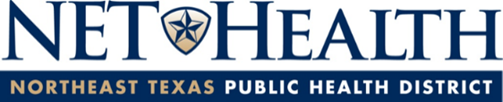 Farmers Market Vender ApplicationTYPE or PRINT IN INK. Enter N/A where requested information does not apply. Leave NO BLANK SPACES.What Foods or Food Products will you be bring to the Farmers Market(s)?High Risk – Foods at Farmer’s Market Expanded Process FlowThis form may be required based on the menu identified on the Application to Operate a Farmer’s Market Temporary Food Establishment.List each food item and identify where each preparation step will be completed (TFE or PFE).TFE – On-Site Temporary Food EstablishmentPFE – Permanent Food Establishment**For food items that will be prepared at other locations will need prior approval from NET Health.  Provide the following information and obtain required permits or authorization  for the use of another  approved food establishment**Sketch below the general layout of the Temporary Food Establishment indicating the location of the following:Location of cooking and holding equipmentLocation of handwashing and utensil washing facilities (if not using shared facilities)Location of trash disposal containersLocation of work tables, food and single-service storageNOTE:  Make additional copies of this page as needed to identify all Farmer’s Markets you will be a member of.A temporary food establishment permit will not be issued unless this application meets all local applicable requirements and those found in the FDA Food Code & NET Health District Order and the permit has been signed and approved by NET Health. Approval of this application by NET Health does not indicate compliance with any other code, law or regulation that may be required (i.e., federal, state, or local).  Additionally, the undersigned is aware that non-compliance may result in closure of the temporary food establishment.Applicants Name (Print):  _______________________________________Applicants Signature:       _______________________________________DO NOT COMPLETE INFORMATION BELOW – FOR OFFICE USE ONLYPermit Restrictions: ____________________________________________________________________________Permit Effective Dates:  	*Reason(s) for Disapproval:  _____________________________________________________________________TEMPORARY FOOD ESTABLISHMENT OPERATOR INFORMATIONName of Owner:DBA  (Business Name):Mailing Address:                                                     Street                                         City                                     State                        ZipContact Information Phone:                                                     Cell:                                         Email:Social Media Contacts:Name of Vendor On-site (Person-in-Charge):Vendor On-site Contact Cell Phone:Ownership TypeOwnership TypeOwnership Type Limited Liability Company Limited Partnership  Sole Proprietorship Corporation General Partnership  Government 501 (c) 3 Other OtherFARMER’S MARKET TEMPORARY FOOD ESTABLISHMENT REQUIREMENTSBooth Construction – All food booths should have the following:  Overhead covering  must be provided over all food and beverage areas Floor   -   durable surface required – no dirt, grass Walls - Screens or bug prevention and protection from windblown rain or dust required   Booth perimeter secured – no customers within the food boothSketch the general layout of your Farmer’s Market Vendor Booth on page attachedFoods allowed to be served with NO permit  - For additional information please contact our officeCommercially Manufactured Foods that are shelf stable and packaged and labeled for individual sale by the manufacturer and offered to the consumer in the original packagingCottage Food Producers serving packaged non-TCS foods that are labeled appropriately and allowed by the Cottage Food LawAll categories below will require a Farmer’s Market Vendor Permit to be submitted and approved by NET HealthLow Risk - $50.00 -  Permit Required Packaged Foods that require time or temperature controlExamples of these foods:  packaged meats, packaged cheese, whole jars of salsa,Foods must come from a permitted, inspected source packaged, transported and served in the original packaging and maintained at the appropriate temperature controls.  Maintain invoices and receipts.On the page attached please explain your methods of clean transportation, temperature control and monitoring of safe temperatures throughout service and the disposition of the foods that are left at the close of the market day.  Low Risk - $50.00 - Permit Required Ready to Eat Foods that require simple prep or assembly for serviceExamples of these foods: brewed coffee, cheese spreads on crackers, making a ham and cheese sandwichFoods must come from a permitted, inspected source packaged and maintained at the appropriate temperature controls.  Maintain invoices and receipts.Minimal menu items (5 or less) that are all ready to eat and requiring little preparation for service to the customerOn the page attached please explain your methods of hand washing, utensil ware washing, methods of temperature control of foods and monitoring of food temperatures throughout the service day.  High Risk Foods –$100.00 - Permit Required Foods that are ready to eat and require time or temperature control for safety and that will be reheated and served or reheated and held before being served. Examples of these foods will be: reheating tamales, reheating hot dogs and canned chili.Foods must come from a permitted, inspected source packaged, and maintained at the appropriate temperature controls.  Maintain invoices and receipts.Menu items can be more than 5 with adequate equipment set upEasy access to plumbed ware washing sinks On the page attached please explain your methods of hand washing, utensil ware washing, methods of temperature control of foods and monitoring of food temperatures throughout the service day.  High Risk Foods –$100.00 -  Permit Required.   Complex Food Preparation/ High Risk Foods that require time or temperature control for safety, are NOT ready to eat and require preparation and cooking before being served.  Examples of these foods will be:  hamburgers, chicken, seafood, foods from raw proteins, salads, freezer to fryer foods Foods must come from a permitted, inspected source packaged, and maintained at the appropriate temperature controls.  Maintain invoices and receipts.Menu items – Require review and approval of Equipment Setup, Employee Health Policy, and Trained PersonnelPlumbed ware washing, hand washing and preparation sinks required at booth space.   On the page attached please explain your methods of hand washing, utensil ware washing, methods of temperature control of foods and monitoring of food temperatures throughout the service day.  On the page attached please mark how you maintain the following:  fish or other aquatic species Yes	 NoType of Food Service Low Risk – no prep,  All packaged  Low Risk –  simple prep, no cook High Risk -  Cook serve or  Reheat serveType of Food Service Low Risk – no prep,  All packaged  Low Risk –  simple prep, no cook High Risk -  Cook serve or  Reheat serve  List foods and beverages.livestock, a livestock product, or a livestock by-product; Yes	 NoType of Food Service Low Risk – no prep,  All packaged  Low Risk –  simple prep, no cook High Risk -  Cook serve or  Reheat serveType of Food Service Low Risk – no prep,  All packaged  Low Risk –  simple prep, no cook High Risk -  Cook serve or  Reheat serve List foods and beverages.planting seed; Yes	 NoType of Food Service Low Risk – no prep,  All packaged  Low Risk –  simple prep, no cook High Risk -  Cook serve or  Reheat serveType of Food Service Low Risk – no prep,  All packaged  Low Risk –  simple prep, no cook High Risk -  Cook serve or  Reheat serve List foods and beverages.  poultry, a poultry product, or a    poultry by-product; Yes	 NoType of Food Service Low Risk – no prep,  All packaged  Low Risk –  simple prep, no cook High Risk -  Cook serve or  Reheat serveType of Food Service Low Risk – no prep,  All packaged  Low Risk –  simple prep, no cook High Risk -  Cook serve or  Reheat serveList foods and beverages.wildlife processed for food or by-products; Yes	 NoType of Food Service Low Risk – no prep,  All packaged  Low Risk –  simple prep, no cook High Risk -  Cook serve or  Reheat serveType of Food Service Low Risk – no prep,  All packaged  Low Risk –  simple prep, no cook High Risk -  Cook serve or  Reheat serveList foods and beverages.Food Producer.  (open food handling or temperature sensitive products)  Yes	 NoFood Producer.  (open food handling or temperature sensitive products)  Yes	 NoType of Food Service Low Risk – no prep,  All packaged  Low Risk –  simple prep, no cook High Risk -  Cook serve or  Reheat serve List foods and beverages.FoodThaw How? Where?Cut/Wash Assemble Where?Cold Holding How?Where?CookCoolingReheatingHot HoldingFood Establishment NameName of Permit HolderAddress and CityPermit #Signature of Permit HolderContact #FARMER’S MARKET VENDING LOCATIONFARMER’S MARKET NAME:Location:Address:City:Hours your Temporary Food Establishment will be in Operation (include time set-up will begin):Date(s) you plan to attend the Farmer’s Market:Farmer’s Market Booth Location: Indoor Event	 Outdoor Event** Will you be at the Farmer’s Market regardless of the weather conditions?: Yes	 NoTemporary Food Establishment Type: Booth	 Mobile Food Establishment      Other: ___________________ Permanent Building	  Food Push CartFood Storage or Display EquipmentAll foods and food contact surfaces must be protected from pests, windblown dust and rain.  How do you control this:  Covered food containers, packaged foods Enclosed booth,  Other: ______________________Electrical Supply:  Provided by Farmer’s Market   supply your own generatorUtensils and Equipment Single-serve eating and drinking utensils Reusable kitchen utensils Type of Utensil Washing Set Up:   Three basin tub set-up ( Low  Risk Foods Only) Farmer’s Market Shared three compartment sink  Portable 3 compartment sink with pressurized hot & cold water Sanitizer to be used:  Chlorine   Quaternary Handwashing Facilities – Required for open food handlingLow Risk Foods Gravity-fed warm water with spigot/bucket Self-contained portable unit (with potable water and waste water holding tanks)High Risk Foods Plumbed with hot and cold water under pressureHand Soap, single-use towels, and trash receptacle must be provided at all handwashing sinks.Refuse Removal & Liquid Waste RemovalTrash, Waste Water and Grease Waste generated is to be disposed of at the Farmer’s MarketCooking Equipment / Hot Holding EquipmentIdentify all cooking equipment that will be used:Food EmployeesCertified Food Manager available   Yes	 No   (Required for High Risk (Complex Foods)Food handler employees:  	LightingLighting must be available in booths that will have food productionApplication Approved Yes	 No* See reason belowRisk Category Low Risk   High Risk Reviewer Signature:Title:Date: